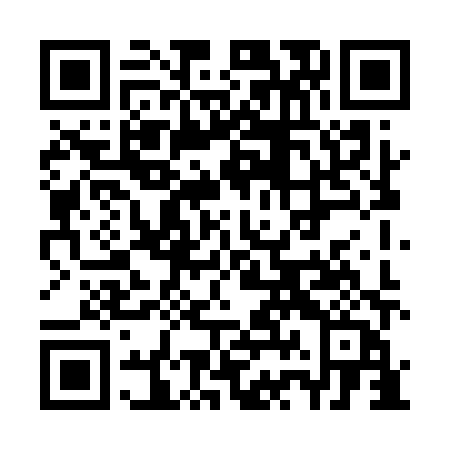 Ramadan times for Aldermaston, Berkshire, UKMon 11 Mar 2024 - Wed 10 Apr 2024High Latitude Method: Angle Based RulePrayer Calculation Method: Islamic Society of North AmericaAsar Calculation Method: HanafiPrayer times provided by https://www.salahtimes.comDateDayFajrSuhurSunriseDhuhrAsrIftarMaghribIsha11Mon4:554:556:2712:144:086:036:037:3512Tue4:534:536:2512:144:096:056:057:3613Wed4:514:516:2212:144:116:076:077:3814Thu4:484:486:2012:144:126:086:087:4015Fri4:464:466:1812:134:136:106:107:4216Sat4:444:446:1512:134:156:126:127:4417Sun4:414:416:1312:134:166:136:137:4618Mon4:394:396:1112:134:186:156:157:4719Tue4:364:366:0912:124:196:176:177:4920Wed4:344:346:0612:124:206:186:187:5121Thu4:314:316:0412:124:226:206:207:5322Fri4:294:296:0212:114:236:226:227:5523Sat4:264:266:0012:114:246:236:237:5724Sun4:244:245:5712:114:256:256:257:5925Mon4:214:215:5512:104:276:276:278:0126Tue4:194:195:5312:104:286:286:288:0327Wed4:164:165:5012:104:296:306:308:0528Thu4:144:145:4812:104:316:326:328:0729Fri4:114:115:4612:094:326:336:338:0930Sat4:084:085:4412:094:336:356:358:1131Sun5:065:066:411:095:347:377:379:131Mon5:035:036:391:085:367:387:389:152Tue5:015:016:371:085:377:407:409:173Wed4:584:586:351:085:387:427:429:194Thu4:554:556:321:075:397:437:439:215Fri4:534:536:301:075:407:457:459:236Sat4:504:506:281:075:427:477:479:257Sun4:474:476:261:075:437:487:489:278Mon4:444:446:231:065:447:507:509:309Tue4:424:426:211:065:457:527:529:3210Wed4:394:396:191:065:467:537:539:34